MEET & GREETWednesday, May 5, 2021 immediately following Board meetingCaseyville Community Center, 909 S. Main Street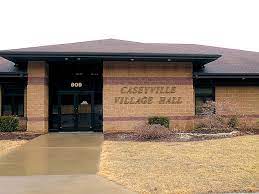 Please join us for our Meet & Greet!Mayor, G.W. Scott, Sr, Village Clerk Cindy Miller, along with Village Board TrusteesREFRESHMENTS WILL BE SERVED 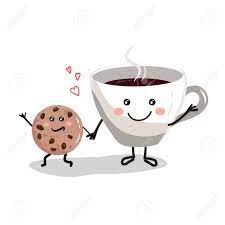 